Приложение № 2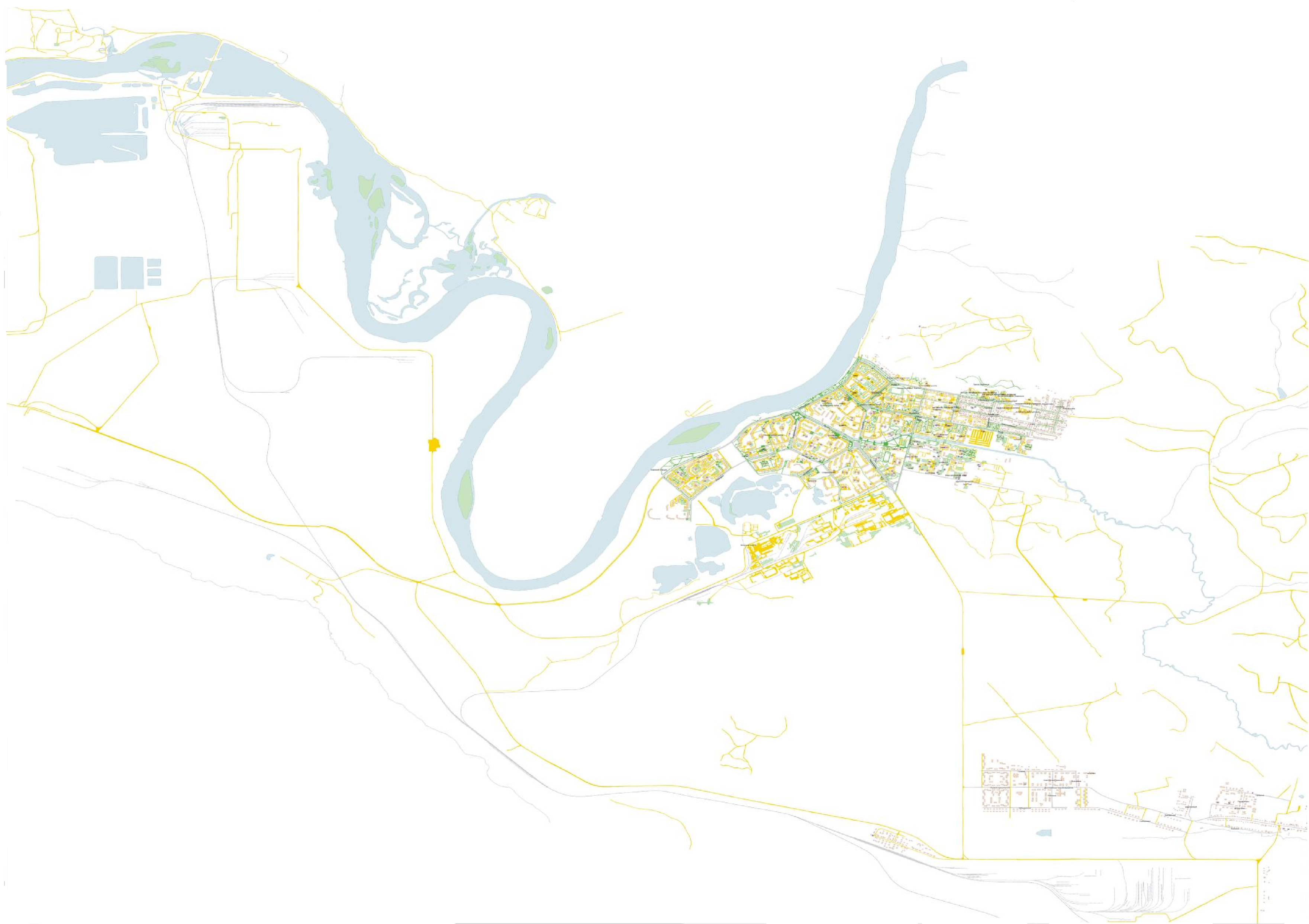 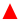 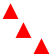 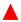 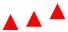 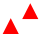 к распоряжению АдминистрацииГ	ЗАТО г. Зеленогорскаот 30.03.2022 № 624-р                                                                                                  В	          341ДБ2